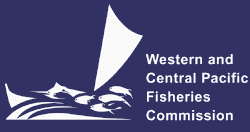 SCIENTIFIC COMMITTEENINTH REGULAR SESSIONPohnpei, Federated States of Micronesia6-14 August 2013INDICATIVE SCHEDULEWCPFC-SC9-2013/04NotesThe number of sessions for each theme was decided by SC6 (Para 526): DS (3), SA (10), EB (4) and MI (2). This schedule may be flexible subject to the agenda. Break scheduleMorning break: 10:00-10:30Lunch break: 12:00-13:30Afternoon break: 15:00-15:30Night sessions to be arrangedDATETIMEAGENDA ITEMMonday5 August16:00-17:00Head of Delegation Meeting and RegistrationTuesday6 August08:00-08:30RegistrationTuesday6 August08:30-10:001. OPENING OF THE MEETINGTuesday6 August10:30-12:002. REVIEW OF FISHERIESTuesday6 August13:30-17:303. DATA AND STATISTICA THEME (2 sessions)Wednesday7 August08:30-10:003. DATA AND STATISTICS THEME (1)Wednesday7 August10:30-17:304. STOCK ASSESSMENT THEME (3)Thursday8 August08:30-17:304. STOCK ASSESSMENT THEME (4)Thursday8 August17:30-18:30JTF Steering Committee MeetingFriday9 August08:30-12:004. STOCK ASSESSMENT THEME (2)Friday9 August13:30-17:305. MANAGEMENT ISSUES THEME (2)Friday9 August17:30-18:30PTTP Steering Committee MeetingSaturday10 August08:30-12:006. ECOSYSTEM AND BYCATCH THEME (2)Saturday10 August13:30-16:00WPEA OFM Steering Committee MeetingSunday11 AugustNo meetingNo meetingMonday12 August08:30-10:004. STOCK ASSESSMENT THEME (1)Monday12 August10:30-12:006. ECOSYSTEM AND BYCATCH THEME (1)Monday12 August13:30-15:007. OTHER RESEARCH PROJECTS8. COOPERATION WITH OTHER ORGANIZATIONS9. SPECIAL REQUIREMENTS10. WORK PROGRAMME AND BUDGETMonday12 August15:30-17:3011. ADMINISTRATIVE MATTERSTuesday13 August 08:30-10:005. MANAGEMENT ISSUES THEME (1)Tuesday13 August 10:30-12:006. ECOSYSTEM AND BYCATCH THEME (1)Tuesday13 August 13:30-15:0010. WORK PROGRAMME AND BUDGET12. OTHER MATTERSTuesday13 August 15:30-17:30Outstanding agenda item – to be assignedWednesday14 August08:30-17:0013. ADOPTION OF REPORT14. CLOSE OF MEETING